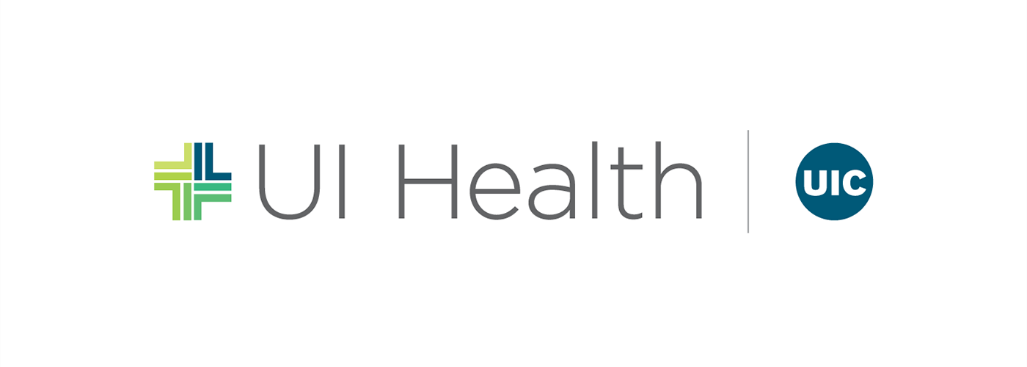 The University of Illinois Hospital & Health SystemIs part of the University of Illinois at ChicagoSolicitud de Asistencia Financiera del HospitalImportante: USTED PODRÍA RECIBIR ATENCIÓN GRATUITA O CON DESCUENTO: Llenar esta solicitud ayudará a University of Illinois Hospital & Health Sciences System ("UI Health") a determinar si usted puede recibir servicios gratuitos o con descuento, o beneficiarse de otros programas de asistencia pública que pueden ayudar a cubrir el costo de su atención médica. Por favor, entregue esta solicitud al hospital. SI USTED NO TIENE SEGURO MÉDICO, NO SE REQUIERE UN NÚMERO DE SEGURO SOCIAL PARA SER ELEGIBLE PARA ATENCIÓN GRATUITA O CON DESCUENTO. Sin embargo, se requiere un Número de Seguro Social para algunos programas de asistencia pública, incluido Medicaid. No se requiere proporcionar un número de Seguro Social, pero hacerlo ayudará al hospital a determinar si usted puede beneficiarse de algún programa de asistencia pública. Por favor, llene esta forma y entréguela al hospital, ya sea en persona, por correo postal, correo electrónico, o por fax, para solicitar atención médica gratuita o con descuento, en un plazo no mayor de 240 días después de la fecha en que se le dé de alta en el hospital, o haya recibido atención como paciente externo. El paciente afirma que ha hecho un esfuerzo de buena fe para proveer toda la información requerida en la solicitud, para ayudar al hospital a determinar si el paciente es elegible para asistencia financiera. UI Health provee asistencia financiera a pacientes que no tienen seguro médico, quienes reúnen ciertos requisitos. UI Health determina el nivel de descuento que usted recibirá, basado en su ingreso en comparación con los niveles federales de pobreza vigentes. Los programas de asistencia financiera de UI Health están diseñados para pacientes que no tienen seguro médico, y no asiste con descuentos en deducibles, copagos, u otro desembolso de pacientes que tienen un seguro médico de terceros. La ayuda financiera se aplica a UI Hospital y la mayoría de los servicios de los médicos. Para más detalles, diríjase a la Política de Asistencia Financiera.Yo certifico que la información en esta solicitud es cierta y correcta, hasta donde yo sé. Solicitaré toda asistencia, local, estatal o federal para la que califique, para ayudar a pagar esta cuenta del hospital. Comprendo que esta información puede ser verificada por el hospital, y autorizo al hospital a contactar a terceros para verificar la veracidad de la información en esta solicitud. Comprendo que, si doy información falsa en esta solicitud, no seré elegible para asistencia financiera, que toda asistencia recibida puede ser retirada, y que yo seré responsable del pago al hospital. Para cualquier aclaración, diríjase a la Unidad de Manejo Financiero de Casos: (312) 413 – 7621. Las quejas o desacuerdos sobre el proceso de solicitud de descuento para pacientes sin seguro médico puede reportarse a: Health Care Bureau of the Illinois Attorney General, al 1-877-305-5145 (TTY 1-800-964-3013).Anote abajo cualquier información adicional:Documentos de respaldo Favor de añadir copias de los siguientes documentos: Identificación válida con fotografía: Identificación estatal, licencia de manejo, pasaportePrueba de residencia en Illinois: Provea al menos uno de los siguientes documentos	Identificación estatal con foto, o licencia de manejo	Licencia temporal de manejo para visitantes	Cobro reciente de gas, luz, agua, con domicilio en Illinois	Contrato de renta	Tarjeta de registro de vehículo	Tarjeta de elector	Correo postal reciente, de alguna agencia gubernamental o fuente creíbleUna carta de un miembro de la familia quien viva en el mismo domicilio, y que presente verificación de domicilio	Carta de un albergue, casa de transición o lugar similarComprobante de ingresos: Provea todos los documentos a continuación	Una copia reciente de su forma de declaración de impuestos (IRS 1040, 1040A, 1040EZ)Copia de sus más recientes formas W-2 y 1099 Copias de los dos talones de cheque más recientes (del trabajo, desempleo, Seguro Social) Si le pagan en efectivo, una carta de su trabajoComprobante de otras fuentes de ingreso (pagos de manutención por divorcio, beneficios de veteranos de fuerzas armadas, etc.)Carta detallando sus dificultades económicasFavor de enviar las solicitudes completas y todos los documentos requeridos a: Financial Case Management Unit University of Illinois Hospital 1740 W. Taylor Street, Room 1155 (M/C 778) Chicago, IL 60612-7232 Telephone: 312-413-7621 Fax: 312-413-3371 Email: getinsured@uic.eduInformación del PacienteInformación del PacienteInformación del PacienteInformación del PacienteInformación del PacienteNombre Nombre Nombre Nombre Nombre Dirección Dirección Dirección Dirección Dirección Ciudad Ciudad Ciudad Estado Código postal Teléfono de casa # Celular #  Celular #  Correo electrónico Correo electrónico Fecha de nacimiento Fecha de nacimiento SSN(no se necesita si no tiene seguro médico) SSN(no se necesita si no tiene seguro médico) SSN(no se necesita si no tiene seguro médico) ¿En el momento de recibir los servicios, el paciente era residente de Illinois? 	Sí 		No¿En el momento de recibir los servicios, el paciente era residente de Illinois? 	Sí 		No¿En el momento de recibir los servicios, el paciente era residente de Illinois? 	Sí 		No¿En el momento de recibir los servicios, el paciente era residente de Illinois? 	Sí 		No¿En el momento de recibir los servicios, el paciente era residente de Illinois? 	Sí 		No¿El paciente estuvo envuelto en un accidente?		     	                	Sí 		No¿El paciente estuvo envuelto en un accidente?		     	                	Sí 		No¿El paciente estuvo envuelto en un accidente?		     	                	Sí 		No¿El paciente estuvo envuelto en un accidente?		     	                	Sí 		No¿El paciente estuvo envuelto en un accidente?		     	                	Sí 		No¿El paciente fue víctima de un presunto crimen? 		                        	Sí 		No¿El paciente fue víctima de un presunto crimen? 		                        	Sí 		No¿El paciente fue víctima de un presunto crimen? 		                        	Sí 		No¿El paciente fue víctima de un presunto crimen? 		                        	Sí 		No¿El paciente fue víctima de un presunto crimen? 		                        	Sí 		NoCobertura de SeguroCobertura de Seguro¿Tiene usted cobertura, o es elegible para tener cobertura de algún seguro médico, incluido seguro médico foráneo, COBRA, Health Insurance Marketplace, beneficios de veterano de las fuerzas armadas, Medicaid y Medicare? 	Sí 		No	Si respondió que sí, provea la siguiente información:¿Tiene usted cobertura, o es elegible para tener cobertura de algún seguro médico, incluido seguro médico foráneo, COBRA, Health Insurance Marketplace, beneficios de veterano de las fuerzas armadas, Medicaid y Medicare? 	Sí 		No	Si respondió que sí, provea la siguiente información:Titular de la póliza Titular de la póliza Compañía de seguro Compañía de seguro Número de póliza Número de póliza Información del garante (si no es el paciente)Información del garante (si no es el paciente)Información del garante (si no es el paciente)Información del garante (si no es el paciente)Relación con el paciente El mismo   Esposo(a)   Pareja   Padre   Otro: (especifique)Relación con el paciente El mismo   Esposo(a)   Pareja   Padre   Otro: (especifique)Relación con el paciente El mismo   Esposo(a)   Pareja   Padre   Otro: (especifique)Relación con el paciente El mismo   Esposo(a)   Pareja   Padre   Otro: (especifique)Nombre completo Nombre completo Nombre completo Nombre completo Dirección Dirección Dirección Dirección Ciudad Ciudad Estado Código postal Teléfono de casa # Celular # Celular # Celular # Información familiar, del hogar¿Cuántas personas viven en su casa? ¿Cuántos dependen del responsable de la cuenta? ¿Qué edades tienen estos dependientes? Información de empleo e ingresosInformación de empleo e ingresosInformación de empleo e ingresos¿Tiene usted un empleo?                      Sí      No¿Tiene usted un empleo?                      Sí      No¿Tiene usted un empleo?                      Sí      No¿Su cónyuge tiene empleo?                  Sí      No¿Su cónyuge tiene empleo?                  Sí      No¿Su cónyuge tiene empleo?                  Sí      NoNombre de la empresa Nombre de la empresa Nombre de la empresa Domicilio de la empresa Domicilio de la empresa Domicilio de la empresa Ciudad de la empresa Estado Código postal Teléfono de la empresa # Teléfono de la empresa # Teléfono de la empresa # Ingreso bruto mensual de la familia: (ingreso antes de impuestos y otras deducciones, incluyendo casos en que el cónyuge o pareja es garante del paciente, o el padre o tutor es garante de un menor, incluya todo ingreso)Ingreso bruto mensual de la familia: (ingreso antes de impuestos y otras deducciones, incluyendo casos en que el cónyuge o pareja es garante del paciente, o el padre o tutor es garante de un menor, incluya todo ingreso)Ingreso bruto mensual de la familia: (ingreso antes de impuestos y otras deducciones, incluyendo casos en que el cónyuge o pareja es garante del paciente, o el padre o tutor es garante de un menor, incluya todo ingreso)Información opcionalSu respuesta no influirá el resultado de la solicitudRaza, origen étnico           (especifique, si no se encuentra en la lista)Género                           Masculino     Femenino    Otro: Qué idioma prefiere:     (especifique, si no se encuentra en la lista)Firma del pacienteNombre del paciente Nombre del paciente Nombre del paciente Fecha Fecha Fecha Firma del garante (responsable) Firma del garante (responsable) Nombre del garante Nombre del garante Nombre del garante Fecha Fecha Fecha Para uso internoReceived on:Received by:Completed:Last Update: 11/3/21